Authorization to Release Health Information 	 may release the following information:(Name of the entity)Entire record	  Financial records	   Office visit notesX-raysSend the information electronically. Email address:  	For email communication I understand that if information is not sent in an encrypted manner there is a risk it could be accessed inappropriately. I still elect to move forward to allow email communications to occur.This authorization shall be in effect until the information has been forwarded as requested or until the course of treatment is complete.Patient Rights:I have the right to revoke this authorization at any time by contacting our office.I may inspect or copy the protected health information to be disclosed as described in this document.Revocation is not effective in cases where the information has already been disclosed but will be effective going forward.Information used or disclosed as a result of this authorization may be subject to redisclosure by the recipient and may no longer be protected by federal or state law.I may refuse to sign this authorization and that my treatment will not be conditioned on signing.I understand released information may include a communicable disease diagnosis such as HIV.Date  	Signature of Patient or Personal RepresentativeDescription of Personal Representative’s Authority (attach necessary documentation)Revised Jan 2018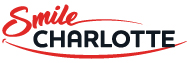 